                       Министерство образования Омской области	                    Министерство образования Омской области             БПОУ «Омский музыкально – педагогический колледж»                                                                БПОУ «Омский музыкально – педагогический колледж»                                               РАСПИСКА № __________                                                                                                                          РАСПИСКА № ___________Выдана _________________________________________________                                          Выдана_______________________________________________________                                             (Ф.И.О. абитуриента)                                                                                                                                    (Ф.И.О. абитуриента)                                                                                                              Контактный телефон ______________________________________                                          Контактный телефон ____________________________________________В том, что он (она) подал (а) документы на специальности                                                        В том, что он (она) подал (а) документы на специальности1._______________________________________________________                                          1.________________________________________________________2._______________________________________________________                                          2.________________________________________________________3. _______________________________________________________                                         3.________________________________________________________Поток________, очная, заочная форма обучения (подчеркнуть):                                          Поток________, очная, заочная форма обучения (подчеркнуть):1. Заявление на имя директора колледжа                                                                                         1. Заявление на имя директора колледжа 2. Документ об образовании – аттестат   копия 	оригинал 		                                             2. Документ об образовании – аттестат   копия 	  оригинал         3. Фотографии (4 штук). Сдано-____________________штук                                                      3. Фотографии (4 штук). Сдано-____________________штук4. Свидетельство об окончании ДХШ, ДШИ (копия)                                                                        4. Свидетельство об окончании ДХШ, ДШИ (копия)  5. Паспорт (копия)                                                                                                                                     5. Паспорт (копия) 6. Иные документы____________________________________                                                 6. Иные документы_____________________________________________________________________________________                                             _________________________________________________________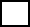 7.Уведомление о намерении обучаться                                                                                    7. Уведомление о намерении обучаться                                               Принял документы секретарь приемной комиссии __________________                               Принял документы секретарь приемной комиссии ___________                                                                                                    (Подпись)                                                                                                                                                     (Подпись)Ф.И.О. секретаря ________________________________________                                                Ф.И.О. секретаря _______________________________________